Доклад об осуществлении муниципального контроля на территории сельского поселения  Буль-Кайпановский  сельсовет муниципального района Татышлинский район Республики Башкортостан за 2017 годНастоящий доклад главы сельского поселения Буль-Кайпановский сельсовет муниципального района Татышлинский район Республики Башкортостан подготовлен во исполнение Постановления Правительства РФ от 05.04.2010г. № 215 "Об утверждении Правил подготовки докладов об осуществлении государственного контроля (надзора), муниципального контроля в соответствующих сферах деятельности и об эффективности такого контроля (надзора)", в целях реализации положений Федерального закона от 06.10.2003г. № 131-ФЗ "Об общих принципах организации местного самоуправления в Российской Федерации", Федерального закона от 26.12.2008г. № 294-ФЗ "О защите прав юридических лиц и индивидуальных предпринимателей при осуществлении государственного контроля (надзора) и муниципального контроля".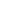 Раздел 1.Состояние нормативно-правового регулирования в соответствующей сфере деятельностиВ соответствии с Федеральным законом № 131-ФЗ «Об общих принципах организации местного самоуправления в Российской Федерации», а также в соответствии с Уставом сельского поселения Буль-Кайпановский сельсовет муниципального района Татышлинский район Республики Башкортостан, Постановления Правительства Российской Федерации от 05.04.2010г № 215 «Об утверждении Правил подготовки докладов об осуществлении государственного контроля (надзора), муниципального контроля в соответствующих сферах деятельности и об эффективности такого контроля (надзора)», администрация сельского поселения  Буль-Кайпановский сельсовет муниципального района Татышлинский район была наделена полномочиями по осуществлению муниципального контроля.Нормативные правовые акты, устанавливающие требования к осуществлению муниципального контроля за деятельностью юридических лиц и индивидуальных предпринимателей на территории сельского поселения Буль-Кайпановский сельсовет муниципального района Татышлинский район объективны, научно обоснованы, являются достаточными по содержанию, признаков коррупциогенности не выявлено.В настоящее время в целях эффективности и целесообразности осуществления муниципального контроля рассматривается общий перечень видов муниципального контроля для определения преимущественных его видов, которые вытекают из права собственности муниципального образования и разрабатываются дополнительные нормативно-правовые акты в сфере осуществления муниципального контроля на территории муниципального района Татышлинский район. Раздел 2.Организация муниципального контроляВ соответствии с Уставом сельского поселения Буль-Кайпановский сельсовет муниципального района Татышлинский район, (зарегистрирован в Министерстве юстиции Республики Башкортостан 17 января 2014 года) органом, уполномоченным на осуществление муниципального контроля на территории администрации сельского поселения Буль-Кайпановский сельсовет муниципального района Татышлинский район является Администрация сельского поселения Буль-Кайпановский сельсовет муниципального района Татышлинский район Республики Башкортостан.Полномочия по осуществлению муниципального контроля в соответствии с Уставом поселения в 2017 году возложены на администрацию сельского поселения  Буль-Кайпановский сельсовет муниципального района Татышлинский район.Составление сводного отчета и доклада об осуществлении муниципального контроля осуществляет управляющий делами Администрации сельского поселения Буль-Кайпановский сельсовет муниципального района Татышлинский район.К функциям в сфере осуществления муниципального контроля относятся:- разработка и утверждение административных регламентов проведения проверок при осуществлении муниципального контроля на территории сельского поселения Буль-Кайпановский сельсовет муниципального района Татышлинский район Республики Башкортостан;- разработка и утверждение Положений о муниципальном контроле на территории сельского поселения Буль-Кайпановский сельсовет муниципального района Татышлинский район;- планирование проверок юридических лиц и индивидуальных предпринимателей на территории сельского поселения  Буль-Кайпановский сельсовет муниципального района Татышлинский район;- подготовка к проведению проверки юридических лиц и индивидуальных предпринимателей на территории сельского поселения  Буль-Кайпановский сельсовет муниципального района Татышлинский район;- проведение документарной или выездной проверки юридических лиц и индивидуальных предпринимателей на территории сельского поселения Буль-Кайпановский сельсовет муниципального района Татышлинский район;- проведение проверки устранения нарушений.Нормативно-правовые акты, регламентирующие порядок исполнения функций по осуществлению муниципального контроля в администрации сельского поселения Буль-Кайпановский сельсовет муниципального района Татышлинский район:1) муниципального лесного контроля на территории сельского поселения Буль-Кайпановский сельсовет муниципального района Татышлинский район Республики Башкортостан осуществляется в соответствии с административным регламентом, утвержденным постановлением администрации сельского поселения Буль-Кайпановский сельсовет муниципального района Татышлинский район Республики Башкортостан № 43 от 15 июля 2013 года;2) муниципального земельного контроля на территории сельского поселения Буль-Кайпановский сельсовет муниципального района Татышлинский район Республики Башкортостан осуществляется в соответствии с административным регламентом, утвержденным постановлением администрации сельского поселения Буль-Кайпановский сельсовет муниципального района Татышлинский район Республики Башкортостан № 42 от 15 июля 2013 года;3) муниципального жилищного контроля на территории сельского поселения Буль-Кайпановский сельсовет муниципального района Татышлинский район Республики Башкортостан осуществляется в соответствии с административным регламентом, утвержденным постановлением администрации сельского поселения Буль-Кайпановский сельсовет муниципального района Татышлинский район Республики Башкортостан № 50  от  04 сентября 2013 года. При разработке нормативно-правовой базы, регулирующей осуществление муниципального контроля, администрация сельского поселения Буль-Кайпановский сельсовет муниципального района Татышлинский район взаимодействует с Администрацией муниципального района Татышлинский район Республики Башкортостан в сфере подготовки и разработки нормативных правовых актов.Мероприятия по аккредитации юридических лиц и граждан, в качестве экспертных организаций и экспертов, привлекаемых, к выполнению мероприятий по контролю при проведении проверок не проводились.Раздел 3.Финансовое и кадровое обеспечение муниципального контроляВ связи с тем, что мероприятия по муниципальному контролю в администрации сельского поселения Буль-Кайпановский сельсовет муниципального района Татышлинский район не проводились, средства из бюджета администрации сельского поселения Буль-Кайпановский сельсовет на исполнение функций по осуществлению муниципального контроля не выделялись.В Администрации сельского поселения Буль-Кайпановский сельсовет муниципального района Татышлинский район подготовку и направление сводного доклада и сводной формы осуществляет муниципальный служащий – управляющий  делами администрации сельского поселения.В целях проведения мероприятий по контролю в поселении утвержден состав комиссии по осуществлению муниципального контроля сельского поселения  Буль-Кайпановский сельсовет муниципального района Татышлинский район.В штате поселения нет выделенного муниципального служащего, осуществляющего муниципальный контроль, поэтому осуществление функций по муниципальному контролю возложено на управляющего  делами администрации сельского поселения  Буль-Кайпановский сельсовет.Привлечение экспертов и экспертных организаций к проведению мероприятий по контролю из-за ограниченности в финансовых средствах не представляется возможным.Раздел 4.Проведение муниципального контроляЗа период с 1 января по 31 декабря 2017 года мероприятия по осуществлению муниципального контроля за деятельностью юридических лиц и индивидуальных предпринимателей в администрации сельского поселения  Буль-Кайпановский сельсовет муниципального района Татышлинский район не проводились. Эксперты и экспертные организации к проведению мероприятий по контролю не привлекались.Раздел 5.Действия муниципальных инспекторов по пресечению нарушений обязательных требований и (или) устранению таких нарушенийВ связи с отсутствием мероприятий по осуществлению муниципального контроля на территории сельского поселения Буль-Кайпановский сельсовет муниципального района Татышлинский район в 2017 году нарушений не выявлено, мер реагирования по фактам нарушений не принималось.Раздел 6.Анализ и оценка эффективности муниципального контроляВ связи с тем, что мероприятий по муниципальному контролю в 2017 году не проводилось, показатели эффективности муниципального контроля не определены, их анализ не проведен.Раздел 7.Выводы и предложения по результатам муниципального контроляНа 1 января 2018 года согласованных прокуратурой мероприятий по осуществлению муниципального контроля в 2018 году по сельскому поселению Буль-Кайпановский сельсовет муниципального района Татышлинский район Республики Башкортостан нет. В связи с этим в 2018 году возможны только внеплановые проверки по основаниям, предусмотренным Федеральным законом от 26.12.2008 г. № 294-ФЗ.Поселение ввиду своей загруженности, недостатка ресурсов (финансовых, кадровых и материально-технических) не в  полном  объеме осуществляет закрепленные за ними в нормативно-правовой базе виды муниципального контроля.Повышению эффективности осуществления муниципального контроля будет способствовать:- отдельное финансирование вопросов связанных с осуществлением муниципального контроля;- организация и проведение профилактической работы с населением по предотвращению нарушений законодательства путем привлечения средств массовой информации к освещению актуальных вопросов муниципального контроля, разъяснения положений законодательства;- систематическое   проведение   практических   семинаров  по  вопросам осуществления муниципального контроля. 
Глава сельского поселенияБуль-Кайпановский сельсовет:муниципального районаТатышлинский районРеспублики  Башкортостан:                                               Х.М. Аюпов